Все письменные задания выполнить на двойных листах!6А,Б классыРусский язык   §84-89, разобрать, выучить. Упр. 205,213,214Литература    «Тарас Бульба». Весь текст прочитать, хорошо знать. Письменно с примерами из текста описать образ Остапа (1вариант), Андрия (2 вариант)Все письменные задания выполнить на двойных листах!7Б классРусский язык  §139 упр. 201,202,203Литература «Песнь о купце Калашникове…» Образ Калашникова письменноВсе письменные задания выполнить на двойных листах!9А классРусский язык  §209 упр. 266 (упражнение прилагается)Литература  «Евгений Онегин» (подробное чтение всего текста, письма – наизусть). Онегин (1 вариант), Татьяна (2 вариант) – образы с цитатами из текста письменно.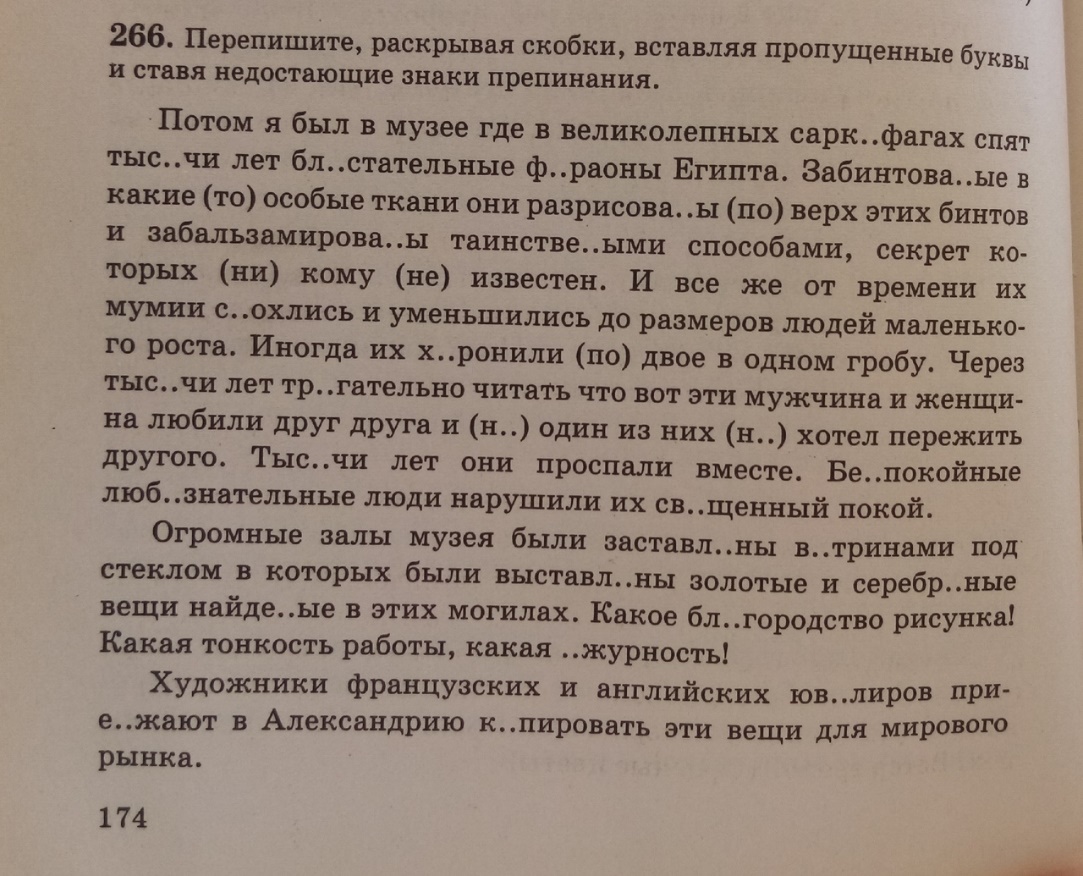 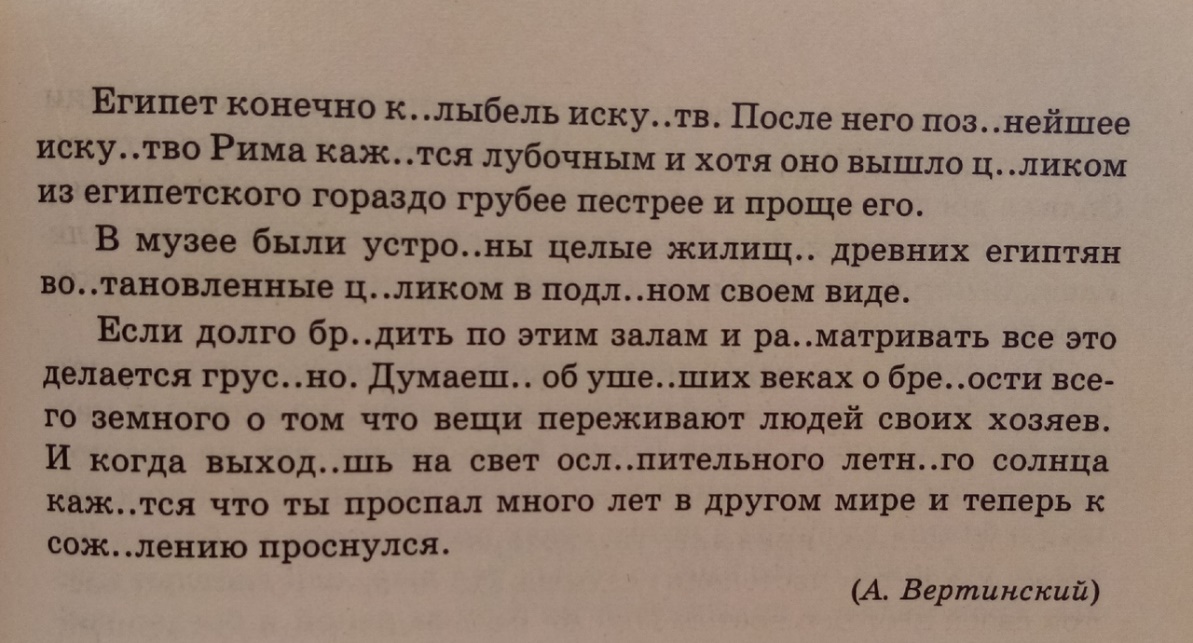 